                                                                                       Приложение 1                                                 к приказу  Управления образования                                                                                                                города Пскова от  11.12.2014  № 349Победители и призеры муниципального  этапа всероссийской олимпиады школьников 2014/2015 учебного года.По математикепобедители –Петров Михаил, 7 класс, лицей №4                       Парамонов Павел, 8 класс, ПТЛ                       Якуненко Дмитрий, 9 класс, лицей №4                       Семенов Денис, 9 класс, лицей «Развитие»                               Григорьев Алексей, 10 класс, ПТЛ                       Корушкина Анастасия, 11 класс, ПТЛпризеры -      Гурин Александр, 7 класс, ГЛ (2 место)                         Алексеева Анастасия, 7 класс, ГЛ (2 место)                               Антонов Алексей, 8 класс, ПТЛ (2 место)                         Сергиенко Николай, 9 класс, ПТЛ (2 место)                             Поташев Тимофей, 10 класс, ПТЛ (2 место)                         Голубева Татьяна, 11 класс, ПТЛ (2 место)                         Анисимов Алексей, 11 класс, ПТЛ (2 место)                         Гаваза Владислав, 7 класс, ГЛ (3 место)                         Долгарев Иван, 8 класс, ПТПЛ (3 место)                         Канаш Екатерина, 9 класс, лицей №4 (2 место)                         Цецерский Артем, 10 класс, ПТЛ (3 место)                         Дорошенко Алексей, 11 класс, ПТЛ (3 место)по физикепобедители – Парамонов Павел, 8 класс, ПТЛ                        Горшанов Константин, 9 класс, ПТЛ                       Тарасов Владимир, 10 класс, ПТЛ                        Дорошенко Алексей, 11 класс, ПТЛ  призеры -       Кузнецов Захар, 8 класс, ПТЛ (2 место)                       Козлова Ирина, 9 класс, ПТЛ (2 место)                       Печин Михаил, 10 класс, ЕМЛ №20 (2 место)                       Корушкина  Анастасия, 11 класс, ПТЛ  (2 место)                       Федосеева Ирина, 8 класс, ГЛ (3 место)                       Шабунина Александра, 9 класс, лицей №4 (3 место)                       Широков Максим, 9 класс, ПТЛ (3 место)                       Поташев Тимофей, 10 класс, ПТЛ (3 место)                       Никитин Данила, 11 класс, ЛЭОП №10 (3 место)        по информатикепобедитель – Печин Михаил, 10 класс, ЕМЛ №20                        Шульгин Сергей, 10 класс, ЦО «ППК»      призеры -       Анисимов Алексей, 11 класс, ПТЛ (2 место)                       Дорошенко  Алексей 11 класс, ПТЛ (3 место)по астрономиипобедители –Гусева Екатерина, 9 класс, ПТЛ                       Хренов Алексей, 10 класс, ПТЛ    призеры -       Карлов Александр, 10 класс, ПТЛ (2 место) по экономикепобедители – Широков Максим, 9 класс, ПТЛ                        Карлов Александр, 10 класс, ПТЛ                        Редькина Полина, 11 класс, ЛЭОП №10призеры -      Рыбаковская Анастасия, 9 класс, СЭЛ №21  (2 место)                       Алексеева Анастасия, 10 класс, ЦО «ППК» (2 место)                       Цветинский Сергей, 11 класс, ЦО «ППК» (2 место)                       Виницкая Анастасия, 9 класс, ПТЛ (3 место)                       Иванов Дмитрий, 10 класс, ЦО «ППК» (3 место)                      Луканов Сергей, 11 класс, ПТЛ (3 место)     по химии  победители – Александров Дмитрий, 9 класс, ПТЛ                        Демакова Наталья, 10 класс ГЛ                        Лажевич Андрей, 11 класс, ЦО «ППК»призеры -       Илатовская Илия, 9 класс, ЕМЛ №20 (2 место)                        Печин Михаил, 10 класс, ЕМЛ №20 (2 место)                        Костерина Виктория, 11 класс, ЕМЛ №20 (2 место)0                        Степанова Евгения, 11 класс, лицей №4 (2 место)                          Иванова Елена, 9 класс, МПЛ №8 (3 место)                        Кабанова Софья, 9 класс, ГЛ  (3 место)                        Виноградова Владислава, 10 класс, ГЛ (3 место)                        Ряшина Анастасия, 10 класс, ЦО «ППК» (3 место)                        Хан Виталина, 11 класс, ГЛ (3 место)                        Гриб София, 11 класс, лицей «Развитие» (3 место)                        Глумакова Ксения, 11 класс, ПТЛ (3 место)                         по географии победители – Кноль Анна, 7 класс, ПЛГ                        Заикина Ангелина, 8 класс, ПЛГ                        Андреева Екатерина, 9 класс, ПТПЛ                        Гилин Андрей, 10 класс, ПТЛ                        Капустина Мария, 11 класс, ГЛпризеры -       Петров Михаил, 7 класс, лицей №4 (2 место)                       Богданова Валерия, 8 класс, ГЛ (2 место)                       Закревский Стефан, 9 класс,  Пр. гимн. (2 место)                        Воронов Валентин, 10 класс, ГЛ (2 место)                       Повхова Любовь, 11 класс, ПТЛ (2 место)                       Повхова Анастасия, 7 класс, ЕМЛ №20 (3 место)                       Полетаева Анастасия, 8 класс, ГЛ, (3 место)                       Широков Максим, 9 класс, ПТЛ (3 место)                        Сисин Марк, 9 класс, ПЛГ (3 место)                           Хренов Алексей 10 класс, ПТЛ (3 место)                       Смирнов Никита, 11 класс, ГЛ (3 место)по биологиипобедители –Гусарова Аделина, 7 класс, ЕМЛ №20                       Верхотурова Татьяна, 8 класс, СЭЛ №21                       Иванов Алексей, 9 класс, ЦО «ППК»                       Поташев Тимофей, 10 класс, ПТЛ                       Гриб София, 11 класс, лицей «Развитие»призеры -      Емельянова Анастасия, 7 класс, ГЛ (2 место)                       Мишакова Ариадна, 8 класс, МПЛ №8 (2 место)                       Кабанова Софья, 9 класс, ГЛ (2 место)                              Федоров Юрий, 10 класс, лицей №4 (2 место)                         Меркурьева Юлия, 10 класс, ЛГ (2 место)                       Агафонова Анастасия, 11 класс, ГЛ (2 место)                       Урбанович Алексей, 7 класс, СОШ №9 (3 место)                        Бочкова Софья, 7 класс, СЭЛ №21 (3 место)                        Дворядкин Никита, 7 класс, лицей «Развитие» (3 место)                        Шемякина Мария, 7 класс, лицей №4 (3 место)                        Самойленко Валерия, 8 класс, СОШ №12 (3 место)                        Шульдешова Анна, 8 класс, ГЛ (3 место)                        Кисарин Александр, 8 класс, ЛГ (3 место)                        Боровко Ирина, 9 класс, ЛГ (3 место)                        Федорова Кристина, 10 класс, ЦО «ППК» (3 место)                        Егорова Александра, 11 класс, ГЛ (3 место)                        Алексеев Илья, 11 класс, СОШ №12 (3 место)   по экологиипобедители – Широков Максим, 9 класс, ПТЛ                        Григорьев Алексей, 10 класс, ПТЛ                        Повхова Любовь, 11 класс, ПТЛ  призеры -     Сабанова Владислава, 9 класс, ЛЭОП №10 (2 место)                        Захарова Ангелина, 10 класс, лицей №4 (2 место)                        Чеботарь Роман, 11 класс, ПТЛ (2 место)                        Блинова Софья, 9 класс, лицей №4 (3 место)                        Гилин Андрей, 10 класс, ПТЛ (3 место)                        Беликова Ирина, 11 класс, СОШ №12 (3 место)по ОБЖпобедители –Захарова Наталья, 9 класс, ПТПЛ                       Федорова Кристина, 10 класс, ЦО «ППК                        Хватцева Елена, 11 класс, лицей №4призеры -      Степанов Алексей, 9 класс, МПЛ №8 (2 место)                      Чубатюк Александр, 9 класс, СОШ №13 (2 место)                       Калиниченко Дарья, 10 класс, лицей «Развитие» (2 место)                       Пронь Анатолий, 10 класс, СОШ №23 (2 место)                       Андреев Андрей, 11 класс, СОШ №1 (2 место)                        Боровкова Яна, 9 класс, ЕМЛ №20 (3 место)                      Тимофеева Алена, 9 класс, ПТПЛ (3 место)                       Горяченок Алина, 10 класс, Лицей №4 (3 место)                      Дмитриев Иван, 10 класс, СОШ №23 (3 место)                      Васильев Владислав, 11 класс, СОШ №1 (3 место) по историипобедители – Сербин Михаил, 7 класс, МПЛ №8                        Москалев Георгий, 8 класс, ГЛ                        Осипов Владислав, 8 класс, ПТЛ                        Тропец Влади мир, 9 класс, ЦО «ППК»                        Щербаков Никита, 10 класс, СОШ №18                        Капустина Мария, 11 класс, ГЛпризеры   -     Клочихина Диана, 7 класс,  лицей «Развитие» (2 место)                       Заикина Ангелина, 8 класс, ПЛГ (2 место)                       Дэ Беллис Николай, 9 класс, Пр.гимн. (2 место)                       Хренов Алексей, 10 класс, ПТЛ (2 место)                       Агапов Андрей, 11 класс, ЛЭОП №10 (2 место)                       Иванов Владимир, 7 класс, ПТПЛ (3 место)                            Романова Софья, 8 класс, ПЛГ (3 место)                       Адмакина Дарья, 9 класс, ГЛ (3 место)                       Шатров Дмитрий, 9 класс, ГЛ (3 место)                       Вишнев Олег, 10 класс, СОШ №23 (3 место)                       Соломович Мария, 11 класс, ГЛ (3 место)                       Войко Анастасия, 1- класс, ЦО «ППК» (3 место)по обществознаниюпобедители –Бойцова Елизавета, 9 класс, СОШ №18                       Лебедева Елизавета, 10 класс, МПЛ №8                       Корушкина Анастасия, 11 класс, ПТЛпризеры -       Миронова Валерия, 9 класс, ПЛГ (2 место)                       Алексеева Анастасия, 10 класс, ЦО «ППК» (2 место)                       Стренцель  Диана, 11 класс, СОШ №9 (2 место)                       Шатров Дмитрий, 9 класс, ГЛ (3 место)                       Тернавский Герман, 10 класс, ГЛ (3 место)                       Повхова Любовь, 11 класс, ПТЛ (3 место)                       Городсков Максим, 11 класс, ПТЛ (3 место)                       по правупобедители –Иванова Елизавета, 9 класс, лицей «Развитие»                       Плаксицкая Ксения, 10 класс, лицей №4                       Мишанчук Мария, 11 класс, ПТПЛ                  призеры -      Храмцовская Полина, 9 класс, ГЛ (2 место)                       Тэнгель Ангелина, 10 класс, ГЛ (2 место)                         Шаранкова Мария, 11 класс,   лицей «Развитие» (2 место)                        Быкова Мария, 9 класс, лицей «Развитие» (3место)                       Енаева Виктория, 10 класс, лицей №4 (3 место)                       Белавин Сергей, 11 класс, МПЛ №8 (3 место)                       Цветинский Сергей, 11 класс, ЦО «ППК» по русскому языкупобедители –Березина Юлия, 7 класс, СОШ №5                       Алексеева Анастасия, 7 класс, ГЛ                       Богданова Валерия, 8 класс, ГЛ                       Хованская Арина, 9 класс, ГЛ                       Коннова Анастасия, 10 класс, ПТЛ                       Цветинский Сергей, 11 класс, ЦО «ППК»              призеры -     Афанасьев Кирилл, 7 класс, СОШ №2 (2 место)                      Троицкая Ангелина, 7 класс, ЕМЛ №20 (2 место)                        Клейменова Александра, 8 класс, ГЛ (2 место)                       Трофимова Анна, 8 класс, ЦО «ППК» (2 место)                      Алексеева Ангелина, 9 класс, ПЛГ (2 место)                      Кубесова Анастасия, 10 класс, лицей №4 (2 место)                      Сапрыкина Анастасия, 11 класс, ПЛГ  (2 место)                      Гусарова Аделина, 7 класс, ЕМЛ №20 (3 место)                      Ванюкова Виктория, 7 класс, ГЛ (3 место)                         Заикина Ангелина, 8 класс, ПЛГ (3 место)                      Качнова Анна, 8 класс, ПЛГ (3 место)                      Петрова Софья, 8 класс, ГЛ (3 место)                      Александрова Полина, 9 класс, ГЛ (3 место)                      Логинова Елизавета, 9 класс, (3 место)                        Тэнгель Ангелина, 10 класс, ГЛ (3 место)                      Бруттан Мария, 10 класс, ПТЛ (3 место)                      Цветкова Анна, 11 класс, СОШ №12 (3 место)                     по литературепобедители –Алексеева Ангелина, 9 класс, ПЛГ                       Мазепа Анна, 10 класс, ГЛ                      Бруттан Мария, 10 класс, ПТЛ                         Цветкова Анна, 11 класс, СОШ №12призеры -     Котелевский Павел, 9 класс, ПТЛ (2 место)                      Войко Анастасия, 10 класс, ЦО «ППК» (2 место)                      Ринге Елизавета, 11 класс, ЦО «ППК» (2 место)                      Федорова Екатерина, 9 класс, СОШ №5 (3 место)                      Белоусова Ольга, 10 класс, СОШ №2 (3 место)                      Герасимова Мария, 10 класс, ЦО «ППК» (3 место)                      Фролова Надежда, 11 класс, ЦО «ППК» (3 место)по английскому языкупобедители – Боровко Ирина, 9 класс, ПЛГ                        Саакян  Гурген, 10 класс, ПТЛ                        Федорова Ксения, 11 класс, ГЛ                        Уразов Максим, 11 класс, ПТЛ                        Черкасова Анастасия, 11 класс, ПЛГ                        Голохвастова Виктория, 11 класс, ПЛГ                      призеры -       Шатров Дмитрий, 9 класс, ГЛ (2 место)                        Николаева Алена, 10 класс, ПЛГ (2 место)                         Соломович Мария, 11 класс, ГЛ  (2 место)                         Алексеева Ангелина, 9 класс, ПЛГ (3 место)                        Лебедев Павел, 10 класс, ЦО «ППК» (3 место)                        Ивашко Юлия, 11 класс, ГЛ (3 место) по немецкому  языкупобедители – Алексеева Ангелина, 9 класс, ЛГ                       Иванов Владислав, 10 класс, ЦО «ППК»                       Капустина Мария, 11 класс, ГЛпризеры -      Федорова Екатерина, 9 класс, СОШ №5 (2 место)                       Кобызь Анна, 10 класс, ЦО «ППК» (2 место)                       Платонова Елизавета, 11 класс, ГЛ (2 место)                         Пархоменко Лиза, 9 класс, ГЛ (3 место)                       Богачева Арина, 10 класс,  ЦО «ППК» (3 место)                       Ядренцева Анна, 11 класс, лицей №4 (3 место)по французскому  языкупобедители– Веденина Ульяна, 11 класс, ЦО «ППК»призеры -      Виноградова Ирина, 11 класс, ЦО «ПП» (2 место)                      Викентьева Вероника, 9 класс, ЦО «ППК» (3 место)                      Ринге Елизавета, 11 класс, ЦО «ППК» (3 место)по искусству (МХК)победители – Широков Максим, 9 класс, ПТЛ                         Пасынкова Ольга, 10 класс, МПЛ №8                        Владимирова Дарья, 11 класс, лицей №4 призеры-        Уланова Анастасия, 9 класс, лицей №4 (2 место)                        Хренов Алексей, 10 класс, (2 место)                        Соломович Мария, 11 класс, ГЛ (2 место)                        Яковлева Елизавета, 9 класс, СОШ №2(3 место)                        Поташев Тимофей, 10 класс, ПТЛ (3 место)                        Федорова Татьяна, 11 класс, ГЛ (3 место)   по физической культурепобедители -  Янкина Анастасия, 8 класс, ЦО «ППК»                        Федоренко Михаил, 7 класс, СОШ №2                        Алимов Мурад, 11 класс, СЭЛ №21                        Минина Анна, 11 класс, ЦО «ППК»  призеры-        Назимова Валерия, 8 класс, СОШ №2, (2 место)                        Кулик Алина, 8 класс, ГЛ (3 место)                        Амрахов Герман, 8 класс, СЭЛ №21 (2 место)                        Шипаев Алексей, 7 класс, лицей «Развитие» (3 место)                        Фролова Юлия, 11 класс, ГЛ (2 место)                        Белякова Анастасия, 10 класс, ЕМЛ №20 (3 место)                        Зимин Виктор, 9 класс, лицей №4 (2 место)                        Афонин Артем, 9 класс, лицей «Развитие» (3 место)по технологиипобедители -  Васильева Виктория, СОШ №24                        Краснов Игорь, СОШ №24                          Медведев Никита, ПТПЛ                         Загребин Федор, СОШ №24 призеры-        Лидова Анастасия, СОШ №24 (2 место)                        Цыганкова Марина, СОШ №24 (3 место)                        Бурова Анастасия,  ЦО «ППК» (3 место)                        Елисеев Павел, СОШ №24 (2 место)                        Дмитриев Иван, ПТПЛ (2 место)                        Глебов Максим, 8 класс, СОШ №12 (3 место)                        Борисов Дмитрий, СОШ №24 (3 место)Начальник Управления образования            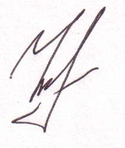 Администрации города Пскова                                           И.В. Прокофьев